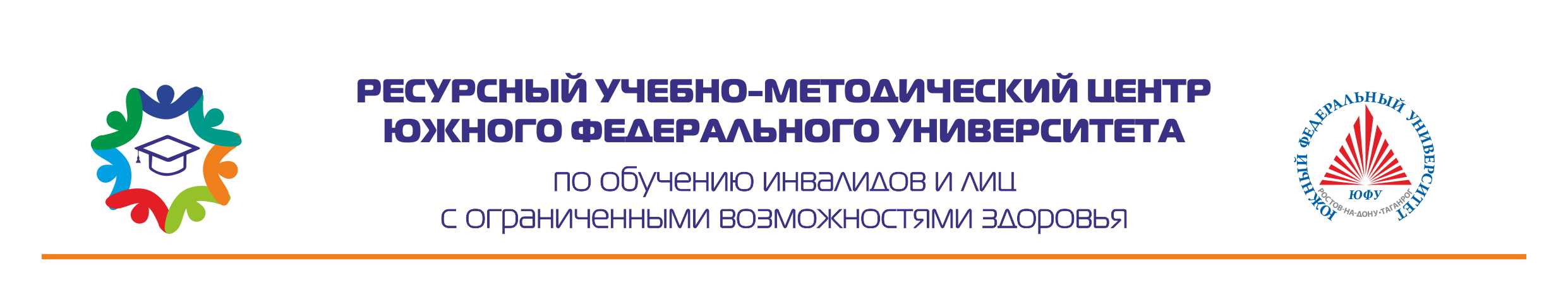 ИНФОРМАЦИОННОЕ ПИСЬМО Федеральное государственное автономное образовательное учреждение 
высшего образования«ЮЖНЫЙ ФЕДЕРАЛЬНЫЙ УНИВЕРСИТЕТ»ресурсный учебно-методический центр по обучению 
инвалидов и лиц ограниченными возможностями здоровья южного федерального университетаАКАДЕМИЯ АРХИТЕКТУРЫ И ИСКУССТВАКАДЕМИЯ ПСИХОЛОГИИ И ПЕДАГОГИКИ ЮФУАКАДЕМИЯ ФИЗКУЛЬТУРЫ И СПОРТА ЮФУДИРЕКЦИЯ ФЕСТИВАЛЯ НАУКИ ЮЖНОГО ФЕДЕРАЛЬНОГО УНИВЕРСИТЕТАПриглашают принять участие в региональных конкурсных мероприятиях, проводимых в рамках Фестиваля науки Юга России и выполнения государственного задания по развитию сети Ресурсных учебно-методических центров.С целью эффективного поиска путей полноценной интеграции инвалидов в повседневную жизнь, расширения возможности для получения качественного высшего образования и карьерного роста Южный федеральный университет, Ресурсный учебно-методический центр по обучению инвалидов совместно с вузами – партнерами РУМЦ и вузами Юга России организует конкурсные мероприятия с участием студентов с инвалидностью и ограниченными возможностями здоровья. Основные задачи конкурсных мероприятий: популяризация науки среди студенческой молодежи, ее роли в современном мире;привлечение талантливой молодежи в науку; введение участников в проблематику инклюзивного образования, формирование у них готовности анализировать проблемы, порождать идеи, разрабатывать инновационные проекты по актуальным направлениям образовательной инклюзивной практики, работать в команде единомышленников;формирование у обучающихся, общекультурных, общепрофессиональных, профессиональных и профессионально-специализированных компетенций;повышение профессиональной самооценки у обучающихся;возможность отбора лучших проектов студентов или студенческих групп выпускников  с целью их дальнейшего развития и реализации. Конкурс молодежных научно-педагогических проектов «Мы создаём инклюзивную образовательную среду вуза». Целью Конкурса является профессиональная ориентация обучающихся вузов в социокультурной инклюзии на этапе обучения в вузе, а также привлечение внимания к проблемам инклюзивного образования, решение проблем, возникающих в ходе реализации инклюзивного обучения, путем разработки инновационных проектов по актуальным направлениям образовательной инклюзивной практики. Конкурс представляет собой подготовку и защиту представление индивидуальных или групповых студенческих проектов Конкурс проектов «Адаптивный спорт, техника, спорт, спортивные сооружения и инвентарь. Конкурс направлен на создание условий для развития интеллектуально-творческого потенциала участников, а также развитие интереса к профессиональной и научной деятельности в области адаптивной физической культуры и спорта; активизация сетевого взаимодействия между организациями.Конкурс представляет собой подготовку и защиту представление индивидуальных или групповых студенческих проектов Всероссийская Олимпиада «Творчество без границ. Искусство и технологии». Цель проведения Олимпиады - стимулирование творческой и педагогической деятельности обучающихся, а также формирование системы непрерывного взаимодействия с одаренной и талантливой молодежью с ОВЗ; выявление и развитие у обучающихся с ОВЗ творческих способностей и интереса к художественно-педагогической деятельности. На Олимпиаду принимаются конкурсные материалы по следующим направлениям:Изобразительное искусство (номинации заочного этапа: живопись, графика, скульптура, монументально-декоративное искусство; номинации очного этапа: живопись, графика);Декоративно-прикладное искусство (номинации заочного этапа: текстиль (батик, гобелен), керамика, художественная обработка дерева, художественная обработка металла; номинации очного этапа: текстиль (батик, роспись по ткани), керамика (скульптурный пластилин);Дизайн (номинации заочного этапа: графический дизайн, дизайн костюма, дизайн интерьера, промышленный дизайн; номинации очного этапа: графический дизайн, дизайн костюма, дизайн интерьера);Народно-художественные промыслы (номинации заочного этапа: вышивка, чеканка, роспись и резьба по дереву, набойка на ткани, народная игрушка, кукла; номинации очного этапа: вышивка, роспись по дереву, набойка на ткани, народная игрушка, кукла)Художественная фотография (номинации заочного этапа: серия (не менее 3-х и не более 7 фоторабот - тема по выбору); номинации очного этапа: выполнение серии фоторабот по заданной теме).Техническое творчество (столярные изделия, модели и макеты, чеканка и т.д.)К участию в Конкурсных мероприятиях приглашаются студенты, обучающиеся  по программам  высшего образования вузов-партнеров РУМЦ ЮФУ и других вузов Юга России.В работе конкурсных мероприятий примут участие представители Министерства науки и высшего образования РФ, органов управления образованием, работодателей, общественных организаций, вузов-партнеров РУМЦ и вузов Юга России, Даты проведения конкурсных мероприятий: заочный этап- с 01.09.2018 г. по 15.10.2018 г.  очный этап – 20-21.10.2018 г.Информация о проведении конкурсных мероприятиях, регистрация и оформление заявки осуществляется на сайте РУМЦ ЮФУ http://rumc.sfedu.ru/konkurs2018/index.html#/Зарегистрироваться и получить дополнительную информацию об условиях участия в конкурсных мероприятиях можно получить у представителей Организационного комитета:Конкурс молодежных научно-педагогических проектов «Мы создаём инклюзивную образовательную среду вуза».Ромашевская Екатерина Сергеевна. тел.моб.8-918-872-5558, esshipankina@sfedu.ru 	Конкурс проектов «Адаптивный спорт, техника, спорт, спортивные сооружения и инвентарь	Лысенко Алла Викторовна, тел. + 7(863) 468-08-90 доб.200-96, alysenko@sfedu.ru 	Олимпиада «Творчество без границ. Искусство и технологии».	Раздел «Искусств». 	Ягуза Инна Александровна, тел. 8-928-956-7019, iayaguza@sfedu.ru 	Раздел «Технология».	Ильина Наталья Владимировна тел. 89281238873, почта ilina2@inbox.ru Форма Заявки ( Приложение 1, 2, 3) Справочную информацию по вопросам участия в Конкурсе можно получить по телефону Call-центр РУМЦ ЮФУ: 8-800-550-6311, 8 (863) 218-40-68, 7(863) 218-40-00, доб.10189, +7(863) 218-40-00, доб.10188 Родина Мария Александровна, Грабчук Ксения МихайловнаПриложение 1 Заявка на участие в Конкурсе проектов«Адаптивный спорт, техника, спорт, спортивные сооружения и инвентарь» с участие студентов с инвалидностью и ограниченными возможностями здоровьяФ.И.О. подавшего/ подавших Заявку ______________________________________Приложение 2 Заявка на участие в Конкурсе молодежных научно-педагогических проектов «Мы создаём инклюзивную образовательную среду вуза» с участием студентов с инвалидностью и ограниченными возможностями здоровьяФ.И.О. подавшего/ подавших Заявку ______________________________________Приложение 3Заявка на участиев Олимпиаде ««Творчество без границ. Искусство и технологии» (раздел «Искусство»)Ф.И.О. участника ______________________________________Дата                                                                                      ПодписьПриложение 4Заявка на участиеВ олимпиаде ««Творчество без границ. Искусство и технологии» (раздел «Декоративно-прикладное искусство и технологи»)Ф.И.О. участника ______________________________________Дата                                                                                      ПодписьПолное наименование образовательного учреждения ВОАдрес образовательного учреждения ВОФИО участникаДата рождения участникаТелефон (код) участникаE-mail участникаНазвание направления подготовки (специальность)Уровень подготовки (бакалавриат, специалитет, магистратура, аспирантура),  курс обучения ФИО, должность сопровождающегоФИО, должность педагога подготовившего участникаНаправление и номинацияПолное наименование образовательного учреждения ВОАдрес образовательного учреждения ВОФИО участникаДата рождения участникаТелефон (код) участникаE-mail участникаНазвание направления подготовки (специальность)Уровень подготовки (бакалавриат, специалитет, магистратура, аспирантура),  курс обучения ФИО, должность сопровождающегоФИО, должность педагога подготовившего участникаНаправление и номинацияПолное наименование образовательного учреждения ВОАдрес образовательного учреждения ВОФИО участникаДата рождения участникаТелефон (код) участникаE-mail участникаНазвание направления подготовки (специальность)Уровень подготовки (бакалавриат, специалитет, магистратура, аспирантура),  курс обучения ФИО, должность сопровождающегоФИО, должность педагога подготовившего участникаНаправление и номинацияПолное наименование образовательного учреждения ВОАдрес образовательного учреждения ВОФИО участникаДата рождения участникаТелефон (код) участникаE-mail участникаНазвание направления подготовки (специальность)Уровень подготовки (бакалавриат, специалитет, магистратура, аспирантура),  курс обучения ФИО, должность сопровождающегоФИО, должность педагога подготовившего участникаНаправление и номинация